Картотека "Речь с движением"Карточка №НОВОГОДНИЙ ПРАЗДНИК«С НОВЫМ ГОДОМ!»Координация речи с  движением,  развитие физиологического  дыхания.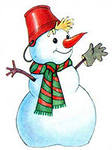 С Новым годом! С Новым годом!Здравствуй, Дедушка Мороз! (дети стоят лицом в круг, кланяются.)Он из леса мимоходомЁлку нам уже принёс.(идут по кругу, изображают, как несут ёлку на плече.)На верхушке выше веток(стоят лицом в круг, поднимают руки – вдох.)Загорелась, как всегда,(опускают руки, произносят фразу на выдохе.)Самым ярким, жарким светом(снова поднимают руки – вдох.)Пятикрылая звезда. (опускают руки, произносят фразу на выдохе.)Карточка №ОВОЩИ«ГРЯДКА»Координация речи с движением,развитие общих речевых навыков.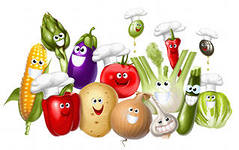 Я давно весну ждала.У меня свои дела. (дети идут по кругу, взявшись за руки.)Мне участок в огородеНынче мама отвела.(идут в противоположную сторону.)Я возьму свою лопатку,Я пойду, вскопаю грядку.(остановились, изображают, как копают.)Мягкой грядка быть должна,Это любят семена.(показывают, как рыхлят грядку граблями.)Посажу на ней морковку и редиску, А с боков будут кустики бобов.(идут по кругу, изображая, что разбрасывают семена.)Карточка №ОСЕНЬ«Листья»Координация речи с движением.Листья осенние тихо кружатся ,(кружатся на цыпочках, руки в стороны.)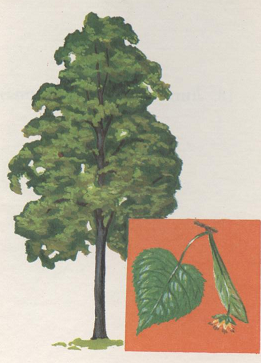 Листья нам под ноги тихо ложатся(приседают.)И под ногами шуршат, шелестят, (движения руками вправо – влево.)Будто опять закружиться хотят.(поднимаются, кружатся.)«Дождик»Координация речи с движением, работа над темпом и ритмом речи.Капля раз,     (прыжок на носочках, руки на поясе.)Капля два.    (прыжок.)Очень медленно сперва.   (4 прыжка.)А потом, потом, потом     (8 прыжков.)Всё бегом, бегом, бегом.  Мы зонты свои раскрыли,(руки развести в стороны.)От дождя себя укрыли.(руки полукругом над головой..)Карточка №ОСЕНЬ«Дождик»Координация речи и движения.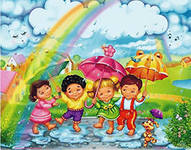 К нам на длинной тонкой ножке Скачет дождик по дорожке.(прыжки на одной ноге по кругу.)В лужице – смотри, смотри! –Он пускает пузыри.(дети стоят лицом в круг; ритмичные приседания.)Стали мокрыми кусты,(руки вверх, потряхивая кистями.)Стали мокрыми цветы.(наклон, руки к полу, потряхивания кистями.)Мокрый серый воробейСушит перышки скорей.(встали, руки вдоль тела, потряхивания кистями.)Данную картотеку я систематизировала по всем лексическим темам и теперь использую на логопедических занятиях. Очень удобно. 